ANEXO Nº 2B                                        MODELO ÚNICO NACIONAL DE CERTIFICADO MODULAR PARA EEST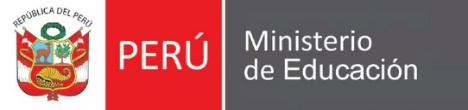 Escuela de Educación Superior Tecnológica (público/privado) “……………………..…….”CERTIFICADO MODULAROtorgado a………………..…………………………......................................................................................................................................................................Por haber aprobado satisfactoriamente el módulo formativo….............................................................................................................................................................................................................................................................................................................................................................................................................,correspondiente al programa de estudios.......................................................................................................................................................................,desarrollado del……………………………………….… al…………………………………….…………….., con un total de........................................ créditos, equivalente a …………. horas.Lugar y fecha: ........................................................................................................._________________________DIRECTOR GENERAL(sello, firma, posfirma)								______________________DIRECTOR GENERAL(sello, firma, posfirma)Unidades de competenciaIndicadores de logro